„L`univers de Germaine. Muda Mathis, Sus Zwick und Hipp Mathis“
Kunstmuseum Thurgau, Kartause Ittingen
19. Mai 2019 bis 8. März 2020Pressebilder © für alle Bilder: Muda Mathis, Sus ZwickDie Bilder dürfen in Zusammenhang mit der Berichterstattung unter Nennung der Beschriftungen frei verwendet werden.
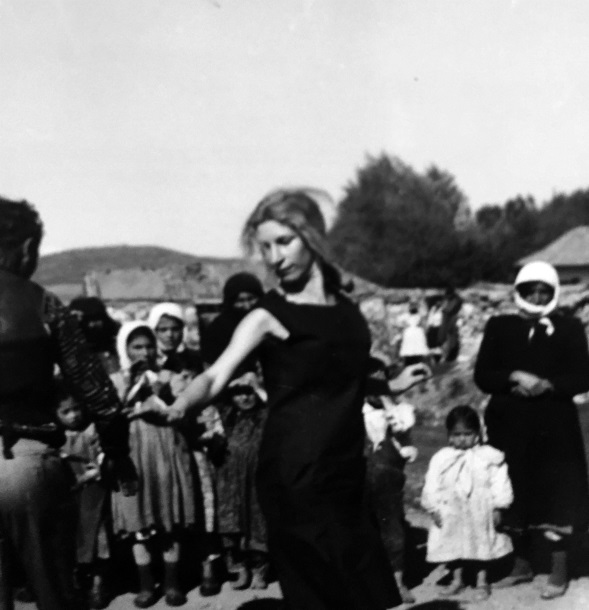 1
Germaine Winterberg (tanzend), Jugoslawien 1963, Archiv Sigi und Germaine Winterberg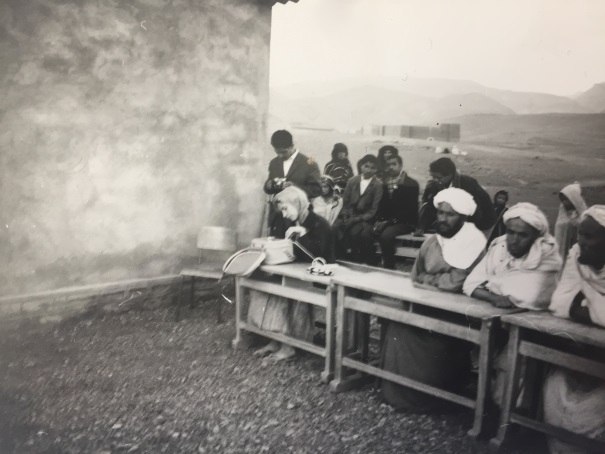 2Germaine Winterberg (mit Tonband), Marokko 1964, Archiv Sigi und Germaine Winterberg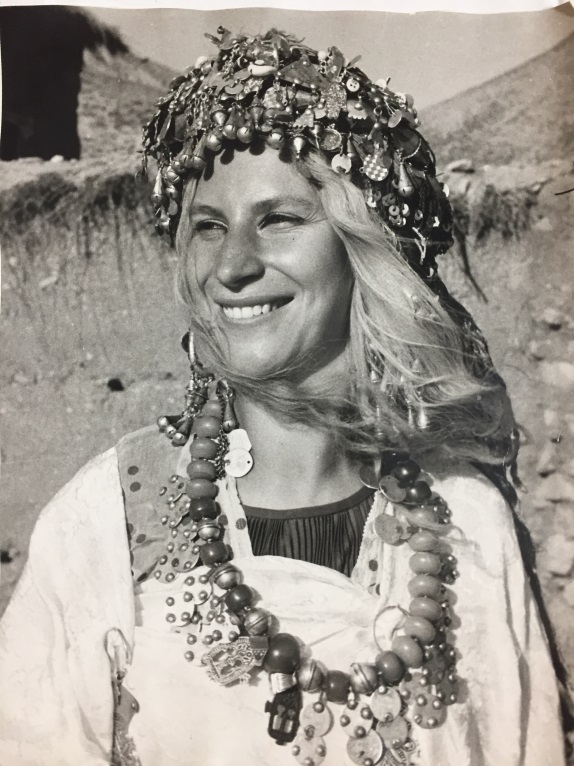 3Germaine Winterberg (mit Kopfschmuck), Maghreb, Tunesien 1974, Archiv Sigi und Germaine Winterberg, Foto: Sigi Winterberg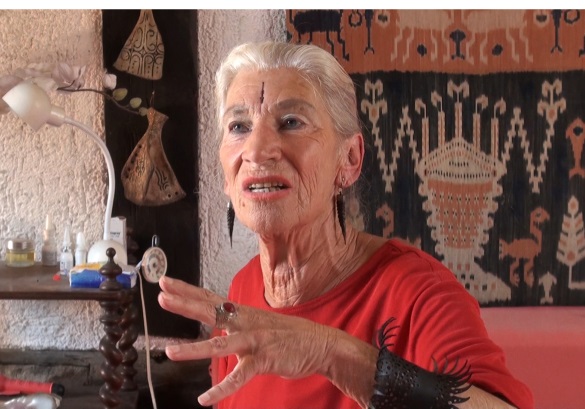 4Germaine Winterberg, Videostill, 2017, „L' univers de Germaine“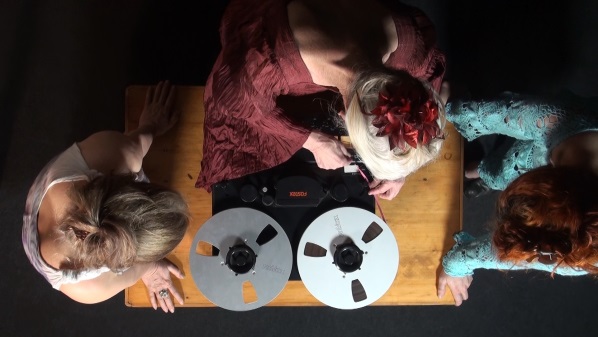 5 Germaine Winterberg, Videostill, 2017, „L' univers de Germaine“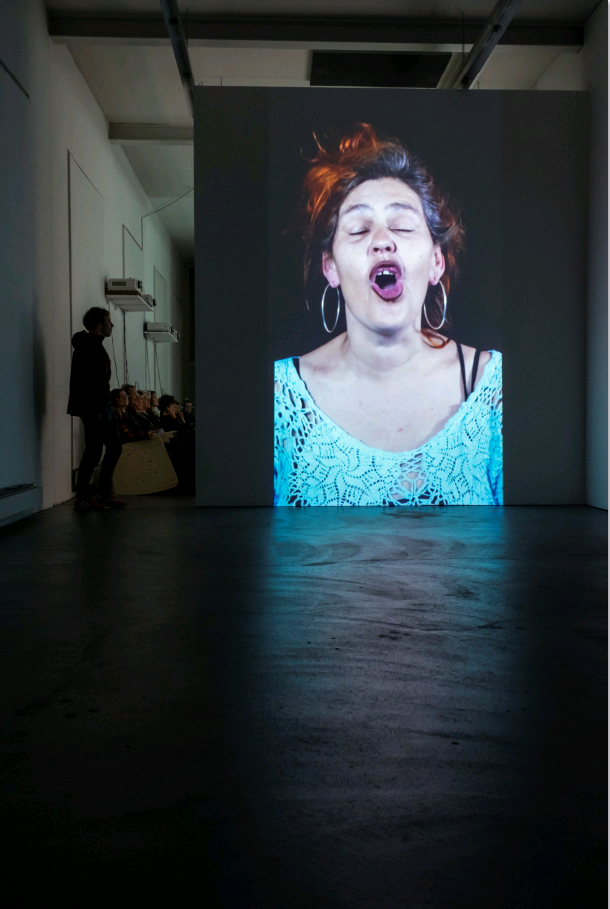 6„L' univers de Germaine“, Installationsansicht Kunsthaus Baselland, 2018, Foto: Ismael Lorenzo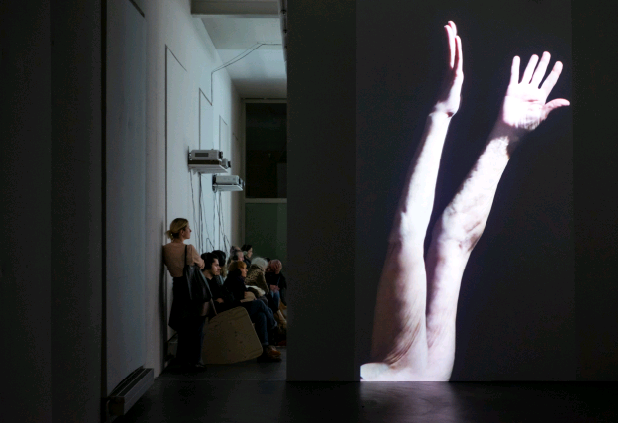 7„L' univers de Germaine“, Installationsansicht Kunsthaus Baselland, 2018, Foto: Ismael Lorenzo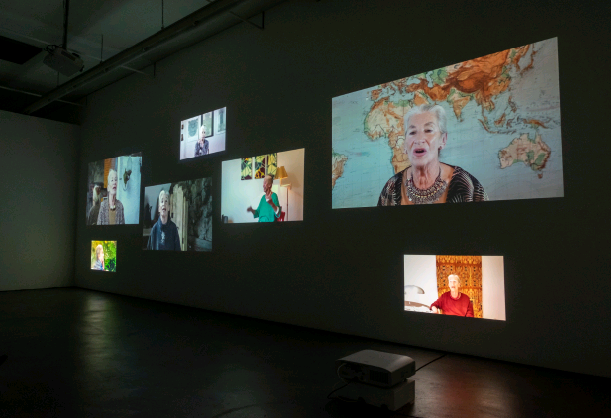 8„L' univers de Germaine“, Installationsansicht Kunsthaus Baselland, 2018, Foto: Ismael Lorenzo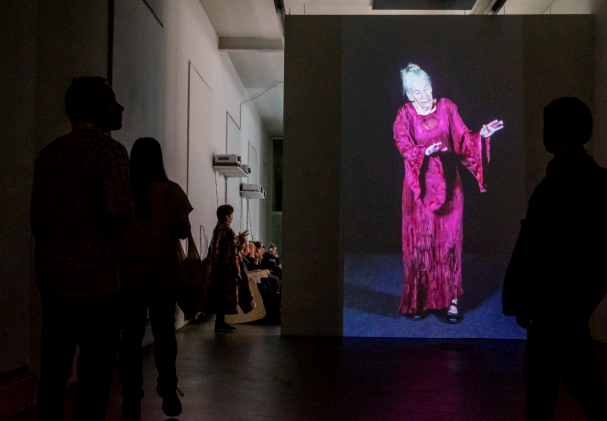 9„L' univers de Germaine“, Installationsansicht Kunsthaus Baselland, 2018, Foto: Ismael Lorenzo